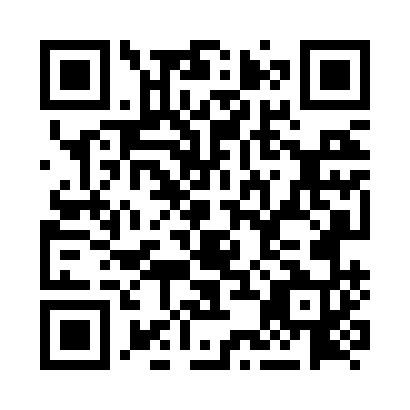 Prayer times for Inani, BangladeshWed 1 May 2024 - Fri 31 May 2024High Latitude Method: NonePrayer Calculation Method: University of Islamic SciencesAsar Calculation Method: ShafiPrayer times provided by https://www.salahtimes.comDateDayFajrSunriseDhuhrAsrMaghribIsha1Wed4:025:2111:493:096:177:362Thu4:025:2011:493:096:177:363Fri4:015:2011:493:096:187:374Sat4:005:1911:483:086:187:375Sun3:595:1911:483:086:187:386Mon3:595:1811:483:086:197:397Tue3:585:1811:483:076:197:398Wed3:575:1711:483:076:207:409Thu3:565:1611:483:076:207:4010Fri3:565:1611:483:066:207:4111Sat3:555:1611:483:066:217:4112Sun3:545:1511:483:066:217:4213Mon3:545:1511:483:056:227:4314Tue3:535:1411:483:056:227:4315Wed3:535:1411:483:056:237:4416Thu3:525:1311:483:056:237:4517Fri3:515:1311:483:046:237:4518Sat3:515:1311:483:046:247:4619Sun3:505:1211:483:046:247:4620Mon3:505:1211:483:046:257:4721Tue3:495:1211:483:036:257:4822Wed3:495:1111:483:036:267:4823Thu3:495:1111:493:036:267:4924Fri3:485:1111:493:036:267:4925Sat3:485:1111:493:036:277:5026Sun3:475:1011:493:036:277:5027Mon3:475:1011:493:036:287:5128Tue3:475:1011:493:046:287:5229Wed3:465:1011:493:056:297:5230Thu3:465:1011:493:056:297:5331Fri3:465:1011:493:066:297:53